ДЕПАРТАМЕНТ ОБРАЗОВАНИЯ АДМИНИСТРАЦИИ ГОРОДА ТОМСКА Информационно-методический центр города ТомскаИНФОРМАЦИЯ с 12 декабря 2022График индивидуальных консультаций и контакты методистов МАУ ИМЦ№п/п ФИОДолжностьДень, время консультацииВид связиВид связи№п/п ФИОДолжностьДень, время консультацииСотовый телефон Социальные сети Пустовалова Вега Вадимовна директор 8-923-415-39-97 (обязательно предварительное смс или сообщение в ватсапе, кто Вы) группа в Telegram 8-923-415-39-97 «Учимся жить устойчиво в глобальном мире!» https://t.me/+cjbMrCy89blkY2Jihttps://vk.com/id367868676 Злобина Анна Константиновна методист по управлению, зам.директора Четверг 08.30-13.00 15.00-18.00 WhatsApp  8-913-827- 66-58 8-953-929-16-77  группа в Telegram 8 953 929 16-77 Приглашение в группу по ссылкеhttps://t.me/+Fdn3iemBuJEzYTliВКонтакте https://vk.com/id493450438 Астапова Елена Викторовнаначальник отдела образовательных услугСреда08.30-13.00 15.00-18.00 WhatsApp  8-906-957-70-89группа в Telegram Координаторы по профильному обучениюhttps://t.me/+nqaivbM1u-M4MzNi Буркова Татьяна Дмитриевна методист по физике и астрономии Вторник     15.00-17.308-952-807-63-6116.00 до 20.00  ВКонтакте: https://vk.com/id678620870 Группа  учителей  физики в Telegram https://t.me/+yenQ-p9ex2IwNmFiБараболя  Светлана Анатольевна методист по математике вторник 14.00.-.17.00среда 10.00 - 13.00 8-961-098-16-01 группа в Telegram https://t.me/+yFTEbJ9B5_c1MDIyКоряковцева Ирина Владимировна методист по русскому языку и литературе Понедельник 15.00-17.30  Среда  15.00-17.30 8-952-679-66-53до 19.00 Группа в Telegram https://web.telegram.org/k/#-1602422419Надточий Елена Владимировна методист по физической культуре Вторник 15.30-17.00Среда 8.30-12.30Пятница 15.30-17.008-953-927-41-78  Telegram каналhttps://t.me/IMCfkTomsk(Учителя физической культуры г. Томска) Родионова Светлана Михайловна методист по иностранным языкам Вторник 14.00-17.00 8-913-858-61-66 Группа учителей иностранных языков в Telegram https://t.me/+D2LzWON_wc83Nzk6 Доронин Денис Андреевич методист по ОБЖ Пятница  09.00-12.00 8-923-444-24-38 (08.00-20.00) Группа в Telegram https://t.me/+_mp_IHNFKuI0ODFiТимофеева Алла Ивановна методист по детской и подростковой психологии Вторник 10.00 - 13.00 15.00 - 17.30 8-913-883-73-75 Группа в Telegram https://t.me/Pedagogi_psihologi_TomskaБовкун Татьяна Николаевна начальник отдела, зам.директораВторник 15.00-17.30 8-952-179-89-62 Группа в Telegram координаторов по профориентационной работе https://t.me/+nqaivbM1u-M4MzNiКоординаторы по добровольчеству/волонтерствуhttps://t.me/+91bPJI4whzwxYmYyДубонос Оксана Александровнаметодист по коррекционному образованиюСреда 15.00-18.008-909- 546-63-34Группа в Telegram https://t.me/+jSNUG0tDv-AzZDRiКутепова Татьяна Алексеевнаметодист по истории, обществознанию, праву, экономикеПонедельник16.00 - 17.308-952-802-54-45Группа в Telegram https://t.me/+n6SMTMnya_o2ZTMyОсипова Оксана Александровна методист, зам.директора Понедельник  08.30-16.00 8-952-892-54-40 звонки c 11.00-12.00, c 15.00-16.00 Группа в Telegram https://t.me/+VDkYQazjZu83YmViФатеева Ольга Ивановнаметодист по дошкольному образованиюПонедельник  08.30-16.00 WhatsApp, Telegramт. 8-952-891-98-71т. 43-05-32Группа в Telegram https://t.me/+VDkYQazjZu83YmViПимахова Александра Владимировнаметодист по профилактикеПонедельник  08.30-16.00 т. 8-906-848-32-41т. 43-05-32WhatsApp 
ПТГ “профилактика суицидального поведения”https://chat.whatsapp.com/JKF7RYWoRIZK27xp8Vq8vlTelegram “Психологи ДОУ”https://t.me/+T2K7-EzKS-o4MTAyКан Любовь Ивановна методист по начальным классам Вторник   08.30-13.00  14.00-17.30 8-913-110-58-15с 8.30 до  18.00канал в Telegram “Клуб “Молодой специалист”https://t.me/+3Qs16bKCdjgxYzIy 89131105815 Андрейченко Надежда Владимировна методист по начальным классам Вторник 14.00-17.30 8-923-419-61-00с 14.00 до 17.30 канал в Telegram “Учителя начальных классов г. Томска”https://t.me/+lbdB81VZJPJjMzQy89234196100Задорожная Елена Васильевна начальник отдела ЦМИО 8-952-152-18-78  с 8-30 до 17.30 Примакова Ирина Александровна методист отдела ЦМИО 43-05-21    с 8.30 до 7.30 Группа в Telegram” Учителей информатики”https://t.me/+pf4YB-uPZohiYWZi  Коннова Марина Владимировна методист по химии, биологии Вторник  09.00 - 13.00   14.00 - 17.00  43-05-20с 8.30 до 17.30 Группа в Telegram каналеhttps://t.me/+52-JrYgNqE1jM2IyПавленко Юлия Евгеньевна методист отдела ЦМИО 8-962-781-41-91Рыбина Марина Николаевна методист по работе с зам. директорами по воспитательной работеВторник14.30 - 16.30 43-05-20WhatsApp, Telegram8-952-893-25-69Группа  в Telegram https://t.me/+io3J7NAoebZjNDE6Яковлева Ольга Евгеньевна методист по художественной направленностиВторник14.30 - 16.30 8-923-404-20-30 Ягодкина Ксения Викторовна методист, сопровождение сайта  http://moodle.imc.tomsk.ru/  Выдача  удостоверений о прохождении КПК: вторник с 11.00 -12.30, 15.00 - 17.008-913-858-20-92 (What’sApp) Вакансия МАУ ИМЦ -методист по мониторингу, географии, технологииТребование: опыт работы с большим объёмом информацииРезюме направлять на эл. адрес: imc@obr.admin.tomsk.ruСправки по телефону: тел. 43-05-20Вакансия МАУ ИМЦ -методист по мониторингу, географии, технологииТребование: опыт работы с большим объёмом информацииРезюме направлять на эл. адрес: imc@obr.admin.tomsk.ruСправки по телефону: тел. 43-05-20Вакансия МАУ ИМЦ -методист по мониторингу, географии, технологииТребование: опыт работы с большим объёмом информацииРезюме направлять на эл. адрес: imc@obr.admin.tomsk.ruСправки по телефону: тел. 43-05-20Вакансия МАУ ИМЦ -методист по мониторингу, географии, технологииТребование: опыт работы с большим объёмом информацииРезюме направлять на эл. адрес: imc@obr.admin.tomsk.ruСправки по телефону: тел. 43-05-20Вакансия МАУ ИМЦ -методист по мониторингу, географии, технологииТребование: опыт работы с большим объёмом информацииРезюме направлять на эл. адрес: imc@obr.admin.tomsk.ruСправки по телефону: тел. 43-05-20Вакансия МАУ ИМЦ -методист по мониторингу, географии, технологииТребование: опыт работы с большим объёмом информацииРезюме направлять на эл. адрес: imc@obr.admin.tomsk.ruСправки по телефону: тел. 43-05-20№№МероприятиеСроки Место Место Место Для зам. директоров по УВР, УР, НМР, ИД, по вопросам качества образовательных результатов: Семинар-презентация муниципальной инновационной площадки МАОУ гимназии № 18 по теме «Создание вариативной образовательной среды для развития лингвистических компетенций». Представительство по 1 человеку. Явка строго обязательна для начинающих заместителей директоров со стажем 0-3, ОО с необъективными результатами ВПР -21 (МАОУ СОШ № 4, 5, 14, 22, 28, 32, 37, 43, 40, 44, 58, 64, МАОУ СОШ № 46),  ШНОРы (СОШ № 4, 14, 19, 23, 42, 65, Эврика-развитие лицей № 7)14.12.202210.00-12.00МАОУ гимназия № 18МАОУ гимназия № 18МАОУ гимназия № 18Муниципальный этап ВсОШ по искусству (МХК)12.12.202213.12.2022Школьным координаторам Национальной технологической олимпиады (НТО)До 8 декабря участники должны объединиться в команды и до 16 декабря представить свои решения. 
Telegram-канал для координаторов НТО по Томской области:  https://t.me/+jZtqS7SOy8wyOTcy до 16.12.2022Для педагогов, участников обучающей программы “Мастерство. Труд. Вдохновение” (конкурс “Учитель года России-2023”)Заключительное занятие13.12.202215.00МАОУ СОШ № 50МАОУ СОШ № 50МАОУ СОШ № 50Для педагогов, желающих принять участие в муниципальном этапе Всероссийского конкурса «Учитель года России-2023»Распоряжение департамента образования администрации Города Томска от 05.12.2022 № 1233-р «О проведении муниципального этапа Всероссийского конкурса «Учитель года России-2023» размещено на сайте МАУ ИМЦ г. Томска http://imc.tomsk.ru/?page_id=36371 http://imc.tomsk.ru/?page_id=36371http://imc.tomsk.ru/?page_id=36371http://imc.tomsk.ru/?page_id=36371Для молодых педагогов Для молодых педагогов Для молодых педагогов Для молодых педагогов Для молодых педагогов Городской конкурс «Дуэт. Творчество. Партнерство» для наставников и молодых педагогов начальной школы.Приглашаем к участию наставников и молодых педагогов, работающих в начальной школе общеобразовательных учреждений города Томска, не зависимо от квалификационной категории и стажа работы.Количество участников от учреждения: одна пара.Заявки на участие принимаются до 12.12.2022 г. (включительно) по e-mail: tuzox@sibmail.com  и lptomsk42@mail.ru с темой письма «Конкурс для наставников».Координаторы: муниципальные педагоги-наставникиБердичева Оксана Александровна, т. 89069488814; Путинцева Елена Борисовна, т. 89138254725Подробнее с положением можно ознакомиться по ссылке - http://imc.tomsk.ru/?page_id=730715.12.202214.30МБОУ СОШ № 49МБОУ СОШ № 49МБОУ СОШ № 49Дистанционный конкурс творческих номеров «Такая, брат, у нас с тобой работа».К участию приглашаются молодые педагоги и опытные учителя ООУ г. Томска.  В Конкурсе может принять участие как один представитель ООУ, так и творческий коллектив.  Количество участников творческого коллектива не ограничено.Для участия необходимо заполнить заявку до 30.11.22 г. включительно по ссылке https://docs.google.com/forms/d/1IZDBs9gJLmMPTXquO1hw7mzZP8p7R5kIWGdFEF_nVM8/editВ конкурсе участвуют 30 творческих номеров. От одной ООУ - не более 2-х заявок. Ссылку на видеозапись с творческим номером необходимо отправить до 6 декабря 2022 г. на e-mail: ol.molchanova.77@mail.ruКоординатор: Молчанова Ольга Михайловна, заместитель директора по научно-методической работе МАОУ СОШ № 5 им. А.К. Ерохина г. Томска, тел. 65-31-64, e-mail: ol.molchanova.77@mail.ruПодробная информация здесь   http://imc.tomsk.ru/?page_id=730706.12-19.12.2022дистанционнодистанционнодистанционноВебинар «Конкурсное движение как средство повышения профессиональной компетентности начинающих педагогов»,  Коновалова Татьяна Юрьевна, муниципальный педагог-наставник, учитель английского языка МАОУ СОШ № 40https://goo.su/KwZv1https://goo.su/KwZv1https://goo.su/KwZv17Для учителей начальных классов 7ШМУ.  Практикум «Формирование функциональной грамотности». Регистрация по ссылке https://forms.yandex.ru/u/6391e4de068ff0869ffd4208/13.12.202213.15МАОУ гимназия №24, актовый залМАОУ гимназия №24, актовый залМАОУ гимназия №24, актовый зал7Семинар «Проектирование учебного занятия для детей с ОВЗ». Регистрация по ссылкеhttps://forms.yandex.ru/u/6391e5c85d2a0687232fe9d5/14.12.202210.00МАОУ СОШ № 28МАОУ СОШ № 28МАОУ СОШ № 287Семинар «Приёмы и способы решения проектных задач для формирования познавательных УУД». Регистрация по ссылке https://forms.yandex.ru/u/6391e68d02848f8964b7d842/14.12.20229.30МАОУ СОШ № 41МАОУ СОШ № 41МАОУ СОШ № 417Городской конкурс «Дуэт. Творчество. Партнерство» для наставников и молодых педагогов начальной школы.Приглашаем к участию наставников и молодых педагогов, работающих в начальной школе общеобразовательных учреждений города Томска, не зависимо от квалификационной категории и стажа работы.Количество участников от учреждения: одна пара.Заявки на участие принимаются до 12.12.2022 г. (включительно) по e-mail: tuzox@sibmail.com  и lptomsk42@mail.ru с темой письма «Конкурс для наставников».Координаторы: муниципальные педагоги-наставникиБердичева Оксана Александровна, т. 89069488814; Путинцева Елена Борисовна, т. 89138254725Подробнее с положением можно ознакомиться по ссылке - http://imc.tomsk.ru/?page_id=730715.12.202214.30МБОУ СОШ № 49МБОУ СОШ № 49МБОУ СОШ № 497 Всероссийский конкурс для обучающихся ДОУ, УДО и ОО «Наследие России: зимний экологический календарь»Прием работ 20.01.2023 - 01.03.2023http://partner-unitwin.net/http://partner-unitwin.net/http://partner-unitwin.net/      8Для учителей физикиДля учителей физикиДля учителей физикиДля учителей физикиДля учителей физики      8Приглашаем на семинар – практикум учителей физики по теме: «Методы работы с обучающимися с рисками учебной не успешности на уроках физики». Для участия необходимо пройти регистрацию по ссылке: https://forms.yandex.ru/cloud/6391b98c2530c279f61f611b/Явка обязательна для ОУ: лицей № 1, 8, 7, 51 гимназия № 2, 6, 13, 18, 24, 26, 29, 55, 56, школа «Перспектива», СОШ № 2, 3, 4, 5, 11, 12, 14, 15, 16, 19, 23, 28, 30, 31, 32, 33, 34, 36, 37, 38, 40,41, 42, 44, 47, 49, 50, 53, 54, 64, 65,67 ООШ № 27, 38, 66, школа-интернат № 1, школа “Эврика- развитие” 13.12.202215.00МАОУ СОШ № 4 каб. 209МАОУ СОШ № 4 каб. 209МАОУ СОШ № 4 каб. 209      8Уважаемые коллеги!Тренинги-погружения для обучающихся  9 классов и учителей физики можно посмотреть в любое удобное для Вас время в записи на http://moodle.imc.tomsk.ru.Практикум подготовки обучающихся к ГИА по отдельным темам школьного курса физики  по ссылке: http://moodle.imc.tomsk.ru/mod/bigbluebuttonbn/view.php?id=4452В течение годаОфлайн http://moodle.imc.tomsk.ruОфлайн http://moodle.imc.tomsk.ruОфлайн http://moodle.imc.tomsk.ru      8Онлайн-консультации разработчиков по подготовке к ЕГЭ-2023 «ЕГЭ подкаст на все 100!” по ссылке: https://vk.com/id678620870В течение годаhttps://vk.com/id678620870https://vk.com/id678620870https://vk.com/id678620870      8Приглашаем учеников 5-11 классов принять активное участие в викторине по астрономии «Таинственный космос» в рамках открытого городского конкурсного проекта «Космическая одиссея»Справки по тел. 89528883385, Сергей Михайловичпо 25.12.2022Томский планетарийТомский планетарийТомский планетарий      8Школа молодого учителя. Индивидуальные консультации «Требования к рабочей программе по обновленному ФГОС». Время проведения консультации необходимо предварительно согласовать по ниже представленным контактам: Контактные телефоны: руководитель ШМУ педагог - наставник Козина Елена Сергеевна, 8-909-542-04-60, руководитель ШМУ молодой специалист Самойлов Виктор Сергеевич, 8-913-871-03-58, методист Буркова Татьяна Дмитриевна,  8-952-807-63-61В  течение  месяца9. Для учителей биологии и химииДля учителей биологии и химииДля учителей биологии и химииДля учителей биологии и химииДля учителей биологии и химии9. Интеллектуально-творческая игра "Томский росток" для команд учащихся 6- х классов. Участие очное. Первая игра "Расти росток» подразумевает командный и индивидуальный зачет. Для командного тура необходимо повторить разделы "Семя" и "Корень», а для индивидуального тура «Основные отделы растений".Заявку направить до 15 декабря на электронную почту: pugacheva-LN@mail.ru   17.12.2022 13.00МАОУ Заозёрная СОШ № 16 ( пер. Сухоозерный, д.6)МАОУ Заозёрная СОШ № 16 ( пер. Сухоозерный, д.6)МАОУ Заозёрная СОШ № 16 ( пер. Сухоозерный, д.6)9. Семинар «Реализация профильного обучения в соответствии с обновлёнными ФГОС. Профориентация в процессе изучения предметов ЕНО»Ссылка на регистрацию: https://forms.yandex.ru/cloud/63917bc4eb61466151ee615e/ 20.12.202214.30МАОУ Школа «Перспектива»МАОУ Школа «Перспектива»МАОУ Школа «Перспектива»9. Семинар «Что такое функциональная грамотность? Разбираемся вместе»Ссылка на регистрацию https://forms.yandex.ru/cloud/63917bf784227c62e4f91d90/ 27.12.2022 15.00МАОУ гимназия № 29МАОУ гимназия № 29МАОУ гимназия № 299. Игра «Путешествие по Черному морю» для обучающихся 6-7 классов (по 6 человек в команде) в рамках муниципальной образовательной сети по сопровождению одарённых детей.Заявки принимаются до 09 декабря 2022 года  по e-mail: s.kazachenko77@gmail.com    15.12.2022. 15.00МАОУ СОШ № 64МАОУ СОШ № 64МАОУ СОШ № 649. Профориентационное мероприятие «Ветеринарный страж!» в рамках муниципальной образовательной сети по сопровождению одарённых детейПартнёр: Департамент ветеринарии по Томской области.Мероприятие пройдет в январе. Заявки принимаются до 15.12.2022 по e-mail: s.kazachenko77@gmail.comЯнварь 2023МАОУ СОШ № 64МАОУ СОШ № 64МАОУ СОШ № 6410. Для учителей математики10. МАУ ИМЦ города Томска совместно с кафедрой математики, теории и методики обучения математике ТГПУ организует проведение традиционной Региональной юниорской олимпиады по математике для обучающихся 5-6 классов 17 декабря 2022 г. на базе МАОУ СОШ № 37 г. Томска. Заявки принимаются до 15.12.2022 г. по эл. адресу: matematika_imc2015@mail.ru Участие в олимпиаде платное (200 руб. за участника). Документы и платежные документы можно отдать методисту во время проведения самой олимпиады. Заполнять только синей ручкой, даты и номера договоров не ставить. Участникам олимпиады иметь тетрадь в клетку 12 листов, ручку, карандаш, линейку, можно воду, шоколад.Подробная информация об условиях олимпиады будет размещена на телеграмм-канале учителей математики и сайте МАУ ИМЦ в разделе «Новости» и на сайте «МатематиКИТомска». На сайт можно попасть с помощью кнопки перехода с сайта ИМЦ, в разделе “Наши сайты”. Справки по тел. 43-05-21, 89610981601, Бараболя Светлана Анатольевна.Форма заявки:17.12.202210.00МАОУ СОШ № 37 МАОУ СОШ № 37 МАОУ СОШ № 37 10. 17 декабря 2022 на базе МАОУ СОШ № 37 г. Томска состоится математический flash mob «Задача одного дня» для обучающихся 9 классов, команда состоит из 6 человек. Заявки принимаются в  электронном варианте domnikova63@mail.ru    до 15 декабря 2022 г.ЗАЯВКА Городской математический flash mob «Задача одного дня» Директор школы                                                                     подпись                 Печать17.12.202213.00МАОУ СОШ № 37МАОУ СОШ № 37МАОУ СОШ № 3710. В рамках стажировочной площадки Пушкарева Татьяна Григорьевна, учитель математики МАОУ Сибирского лицея, проводит индивидуальные консультации по подготовке к ЕГЭ (по согласованию). Контактный телефон: 8-913-104-82-22, Пушкарева Татьяна Григорьевна. В течение года10. Уважаемые коллеги!Тренинги-погружения для обучающихся  8-9 классов и учителей математики можно посмотреть в любое удобное для Вас время в записи на http://moodle.imc.tomsk.ru.Практикум подготовки обучающихся к ГИА по отдельным темам школьного курса математики по ссылке http://moodle.imc.tomsk.ru/enrol/index.php?id=11	или QR-КОД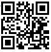 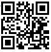 В течение годаОфлайн http://moodle.imc.tomsk.ruОфлайн http://moodle.imc.tomsk.ruОфлайн http://moodle.imc.tomsk.ru10. Онлайн-консультация ФИПИ по подготовке к ЕГЭ-2022 «Математика. "На все 100!"»  https://youtu.be/6qVeS18VB2QВ течение года11. Для учителей русского языка и литературы11. 1.  Разбор задания № 23 КИМ ЕГЭ по русскому языку для обучающихся 10-11 классов и учителей русского языка, готовящих выпускников.Материал доступен по ссылке http://moodle.imc.tomsk.ru/course/view.php?id=79До 29.12.22 11. 2. Семинар «Образовательный потенциал форм совместной деятельности: «Урок как пространство разговора и договора»15.12.22 13.45 МБОУ СОШ № 49МБОУ СОШ № 49МБОУ СОШ № 4911. 3.Муниципальный этап ВсОШ по МХК (искусству)13.12. - 14.12.2022 13.00ОООООО11. 4. Приглашаем обучающихся 1-11 классов принять участие в муниципальном конкурса литературного творчества «Контент» Положение доступно по ссылке http://school68.tomsk.ru/?p=1633Для участия необходимо подать заявку  и конкурсную работу на электронную почту konkurskontent@mail.ru до 16.12.2022 г. До 16.12.2022(включительно)МБОУ СОШ № 68МБОУ СОШ № 68МБОУ СОШ № 6812.Для учителей истории, обществознания, права15.12.22 - 25.12.2212. Региональная дистанционная викторина «История Томской области» для обучающихся 6-9 классов Заявки принимаются до 20 декабря 2022 в электронном виде на почту necaevanina44@mail.ru. Задания викторины будут высылаться на электронную почту по заявке в сроки проведения викторины.Координатор: Кутепова Татьяна Алексеевна (89528025445)	15.12.22 - 25.12.22ДистанционноМАОУ СОШ №54МАОУ СОШ № 11ДистанционноМАОУ СОШ №54МАОУ СОШ № 11ДистанционноМАОУ СОШ №54МАОУ СОШ № 1113.Для учителей географии13.Игра «Путешествие по Черному морю» для обучающихся 6-7 классов (по 6 человек в команде) в рамках муниципальной образовательной сети по сопровождению одарённых детей.Заявки принимаются до 09 декабря 2022 года  по e-mail: s.kazachenko77@gmail.com   15.12.2022 15.00МАОУ СОШ № 64МАОУ СОШ № 64МАОУ СОШ № 6413.Профориентационное мероприятие «Ветеринарный страж!» в рамках муниципальной образовательной сети по сопровождению одарённых детей.Партнёр: Департамент ветеринарии по Томской области.Мероприятие пройдет в январе. Заявки принимаются до 15.12.2022 по e-mail: s.kazachenko77@gmail.comянварь 2023МАОУ СОШ № 64МАОУ СОШ № 64МАОУ СОШ № 6414.Профориентационное мероприятие «Ветеринарный страж!» в рамках муниципальной образовательной сети по сопровождению одарённых детей.Партнёр: Департамент ветеринарии по Томской области.Мероприятие пройдет в январе. Заявки принимаются до 15.12.2022 по e-mail: s.kazachenko77@gmail.comянварь 2023МАОУ СОШ № 64МАОУ СОШ № 64МАОУ СОШ № 6415.      Для педагогов-психологов в ООУ и УДО:15.      Семинар-практикум «Деятельность психологической службы школы № 25 по формированию психологически безопасной среды» (из опыта работы МАОУ СОШ № 25)	 14.12.202210.00МАОУ СОШ № 25МАОУ СОШ № 25МАОУ СОШ № 2515.      Start-тренинг по медиации для юных волонтеров14.12.202215.00МАОУ Школа «Эврика-развитие»МАОУ Школа «Эврика-развитие»МАОУ Школа «Эврика-развитие»15.      ПТГ «Профилактика суицидального поведения у детей и подростков»14.12.202212.00МАОУ СОШ № 25МАОУ СОШ № 25МАОУ СОШ № 2516.Для педагогов- психологов ДОО:16.Школа начинающих педагогов-психологов ДОО14.12.202212.00МАДОУ № 82МАДОУ № 82МАДОУ № 8216.ПТГ «Развитие пространственного мышления дошкольников»14.12.20229.30МАДОУ № 1МАДОУ № 1МАДОУ № 116.Всероссийская викторина «Новые горизонты дошкольного образования: воспитание патриотизма и гражданственности» РЕГИСТРАЦИЯ до 14 декабря до 14.00 по ссылке https://forms.yandex.ru/u/6390065290fa7b29c50872ac/ДОКУМЕНТЫ принимаются ТОЛЬКО 1 ДЕНЬ - 14 декабря с 9 до 17.00, с 13 до 14 обед. 23.12.202213.00-14.00Ссылка на викторину будет дана 23.12.2022 в 13.00 в Telegram-канале https://t.me/+VDkYQazjZu83YmViСсылка на викторину будет дана 23.12.2022 в 13.00 в Telegram-канале https://t.me/+VDkYQazjZu83YmViСсылка на викторину будет дана 23.12.2022 в 13.00 в Telegram-канале https://t.me/+VDkYQazjZu83YmVi17      Для учителей-логопедов ООДля учителей-логопедов ООДля учителей-логопедов ООДля учителей-логопедов ООДля учителей-логопедов ОО17      Семинар «Психолого-педагогические подходы к организации образовательного процесса обучающихся с тяжелыми множественными нарушениями развития (ТМНР)» (из опыта работы МБОУ ООШ № 45 г. Томска)14.12.202210.00МБОУ ООШ № 45,ул. Иркутский тракт, 140/1МБОУ ООШ № 45,ул. Иркутский тракт, 140/1МБОУ ООШ № 45,ул. Иркутский тракт, 140/117      Семинар «Игровой калейдоскоп по автоматизации свистящих звуков»14.12.202209.30МАДОУ № 77ул. Любы Шевцовой, 4МАДОУ № 77ул. Любы Шевцовой, 4МАДОУ № 77ул. Любы Шевцовой, 417      Всероссийский конкурс для обучающихся ДОУ, УДО и ОО «Наследие России: зимний экологический календарь»Прием работ 20.01.2023 - 01.03.2023http://partner-unitwin.net/http://partner-unitwin.net/http://partner-unitwin.net/Всероссийская викторина «Новые горизонты дошкольного образования: воспитание патриотизма и гражданственности» РЕГИСТРАЦИЯ до 14 декабря до 14.00 по ссылке https://forms.yandex.ru/u/6390065290fa7b29c50872ac/ДОКУМЕНТЫ принимаются ТОЛЬКО 1 ДЕНЬ - 14 декабря с 9 до 17.00, с 13 до 14 обед. 23.12.202213.00-14.00Ссылка на викторину будет дана 23.12.2022 в 13.00 в Telegram-канале https://t.me/+VDkYQazjZu83YmViСсылка на викторину будет дана 23.12.2022 в 13.00 в Telegram-канале https://t.me/+VDkYQazjZu83YmViСсылка на викторину будет дана 23.12.2022 в 13.00 в Telegram-канале https://t.me/+VDkYQazjZu83YmVi18Для педагогов  ДООДля педагогов  ДООДля педагогов  ДООДля педагогов  ДООДля педагогов  ДОО18Семинар-практикум «Воспитание патриотических чувств у детей дошкольного возраста»регистрация по ссылке: https://forms.yandex.ru/u/639017bc84227c2b26f91d90/12.12.202209.00МАДОУ № 2пер. Базарный, 11МАДОУ № 2пер. Базарный, 11МАДОУ № 2пер. Базарный, 1118Семинар-практикум «Нравственно-патриотическое воспитание детей дошкольного возраста в условиях дошкольной образовательной организации»регистрация по ссылке: https://forms.yandex.ru/u/638d64922530c269a6239104/13.12.202209.00МАДОУ № 85(корпус № 3)Ул. Б. Хмельницкого, 40/1МАДОУ № 85(корпус № 3)Ул. Б. Хмельницкого, 40/1МАДОУ № 85(корпус № 3)Ул. Б. Хмельницкого, 40/118В рамках стажировочной площадки «Ранняя профориентация дошкольников с учетом регионального компонента в рамках сетевого взаимодействия «Сегодня дети - завтра профессионалы! Растем для Томска, растем для страны!»Практико-ориентированный семинар «Ранняя профориентация: современные методы и технологии»регистрация по ссылке: https://forms.yandex.ru/cloud/6392bc4dc09c029a2e6a47e3/14.12.202209.00МАДОУ № 8ул. Новосибирская, 41МАДОУ № 8ул. Новосибирская, 41МАДОУ № 8ул. Новосибирская, 4118Семинар «Развитие пространственного мышления детей дошкольного возраста»15.12.202209.15МБДОУ № 66пр. Ленина 222аМБДОУ № 66пр. Ленина 222аМБДОУ № 66пр. Ленина 222а18Семинар-практикум «Организация нравственно-патриотического воспитания в дошкольной организации в контексте актуальных нормативно-правовых документов»регистрация по ссылке: https://clck.ru/32pjWt16.12.202209.00МАДОУ № 51(корпус № 1)ул. Беринга, 15/1МАДОУ № 51(корпус № 1)ул. Беринга, 15/1МАДОУ № 51(корпус № 1)ул. Беринга, 15/118Всероссийская викторина «Новые горизонты дошкольного образования: воспитание патриотизма и гражданственности» РЕГИСТРАЦИЯ до 14 декабря до 14.00 по ссылке https://forms.yandex.ru/u/6390065290fa7b29c50872ac/ДОКУМЕНТЫ принимаются ТОЛЬКО 1 ДЕНЬ - 14 декабря с 9 до 17.00, с 13 до 14 обед. 23.12.202213.00-14.00Ссылка на викторину будет дана 23.12.2022 в 13.00 в Telegram-канале https://t.me/+VDkYQazjZu83YmViСсылка на викторину будет дана 23.12.2022 в 13.00 в Telegram-канале https://t.me/+VDkYQazjZu83YmViСсылка на викторину будет дана 23.12.2022 в 13.00 в Telegram-канале https://t.me/+VDkYQazjZu83YmVi18 Всероссийский конкурс для обучающихся ДОУ, УДО и ОО «Наследие России: зимний экологический календарь»Прием работ 20.01.2023 - 01.03.2023http://partner-unitwin.net/http://partner-unitwin.net/http://partner-unitwin.net/18Городской очный конкурс творчества для обучающихся ДОУ «Новогодняя сказка» до 15.12.2022http://imc.tomsk.ru/?page_id=6765http://imc.tomsk.ru/?page_id=6765http://imc.tomsk.ru/?page_id=676518Всероссийский конкурс для обучающихся ДОУ, УДО и ОО «Наследие России: осенний экологический календарь»до 30.11. 2022 http://partner-unitwin.net/http://partner-unitwin.net/http://partner-unitwin.net/19.Для учителей иностранного языка:Для учителей иностранного языка:Для учителей иностранного языка:Для учителей иностранного языка:Для учителей иностранного языка:19.Вебинар «Обучение аудированию» в рамках стажировочной площадки, проводят учителя английского языка МБОУ Академического лицея г. Томска им. Г.А. Псахье 12.12. 13.12.2022Офлайн http://moodle.imc.tomsk.ru/course/view.php?id=154   Офлайн http://moodle.imc.tomsk.ru/course/view.php?id=154   Офлайн http://moodle.imc.tomsk.ru/course/view.php?id=154   19. Очно тренинг по подготовке к ВПР по английскому языку для обучающихся 6-7 классов по теме: «Письменная часть: лексика и чтение», проводят педагоги МАОУ гимназии № 26, заявки на участие присылать на электронную почту: sushkova_el@mail.ru (ФИО участника, класс, ОО, ФИО контакт руководителя).Координатор: Сушкова Екатерина Леонидовна, учитель английского языка МАОУ гимназии № 26, +7-913-860-40-68;  sushkova_el@mail.ru 17.12.202214.00 МАОУ гимназия № 26МАОУ гимназия № 26МАОУ гимназия № 2619.Очно интеллектуальная игра-кругосветка на английском языке для 5 – 6 классов «English Journey». Принимают участие команды 5-6-х классов. Заявки принимаются до 14 декабря 2022г по e-mail: misniktat@yandex.ruКоординатор игры: Мисник Татьяна Владимировна, учитель английского языка МАОУ СОШ №53. Контактный телефон: 8-952-153-12-87; e-mail: misniktat@yandex.ru17.12.202213.00МАОУ СОШ № 53МАОУ СОШ № 53МАОУ СОШ № 5319.Конкурс «Christmas riddles» / «Рождественские загадки» для обучающихся 3-5 классов. Заявки принимаются с 1 по 9 декабря 2022г по e-mail: frmarina58@mail.ru. Работа над заданиями будет проходить с 10 по 17 декабря 2022г https://forms.yandex.ru/u/637c9c0ac417f3040bca32ac/          Положение о проведении конкурса на сайте МАУ ИМЦКоординатор конкурса: Координатор Крылатова Наталия Николаевна, учитель английского языка МАОУ СОШ № 54 г. Томска, knn78@mail.ru, телефон: 8-913-822-12-64.10.12-17.12.2022МАОУ СОШ № 54  МАОУ СОШ № 54  МАОУ СОШ № 54  19.Конкурс «Рождественская открытка-поздравление в графическом дизайне» на английском, немецком, польском языках для обучающихся 3-11 классов. Прием заявок и работ осуществляется c 5 по 20 декабря 2022 на электронную почту: sushkova_el@mail.ru Положение о проведении конкурс на сайте МАУ ИМЦКоординатор конкурса: Сушкова Екатерина Леонидовна, учитель английского языка МАОУ гимназии № 26, +7-913-860-40-68;  sushkova_el@mail.ru 05.12-20.12.2022МАОУ гимназия № 26МАОУ гимназия № 26МАОУ гимназия № 2620.Для учителей физической культуры20.Муниципальный этап ВСОШ по физической культуреДокументы на участников, презентация по итогам совещания, списки участников, место проведения практического этапа и вся полезная информация находиться по ссылкеhttps://disk.yandex.ru/d/Deq-LO2cWPbs8Q  12.12. 2022Базы для проведения практического этапа:МАОУ гимназия № 13, 55, СОШ № 27, 28, 37, 44, 54Базы для проведения практического этапа:МАОУ гимназия № 13, 55, СОШ № 27, 28, 37, 44, 54Базы для проведения практического этапа:МАОУ гимназия № 13, 55, СОШ № 27, 28, 37, 44, 5421.Мероприятия в рамках муниципальной образовательной сети по сопровождению одарённых детей  http://imc.tomsk.ru/?page_id=34955 Мероприятия в рамках муниципальной образовательной сети по сопровождению одарённых детей  http://imc.tomsk.ru/?page_id=34955 Мероприятия в рамках муниципальной образовательной сети по сопровождению одарённых детей  http://imc.tomsk.ru/?page_id=34955 Мероприятия в рамках муниципальной образовательной сети по сопровождению одарённых детей  http://imc.tomsk.ru/?page_id=34955 Мероприятия в рамках муниципальной образовательной сети по сопровождению одарённых детей  http://imc.tomsk.ru/?page_id=34955 22.Совещание председателей профсоюзных организаций муниципальных образовательных учреждений города Томска.15.12.202215.0015.12.202215.00Актовый зал Дома профсоюзных организаций Томской области(пр-т Ленина, 55)